Name:  _______________________________	            	Homework:  Measurement #1 						Show all your work in the space provided!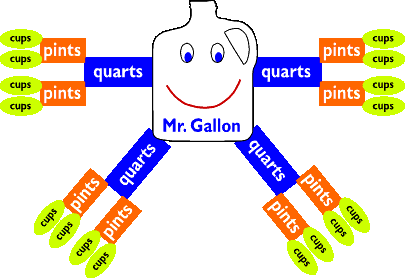 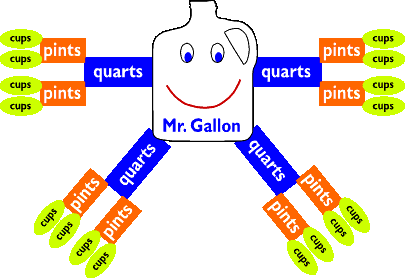 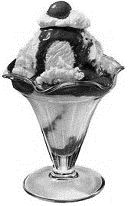 Using Technology to Improve Your Math Skills…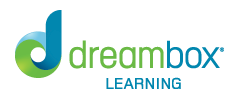 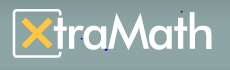 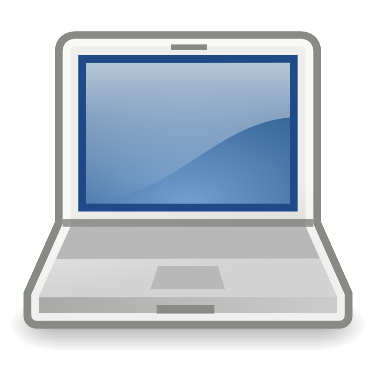 slesgrade5.weebly.com[Thanks, Mrs. Gearhart, for creating this awesome resource and keeping it current!]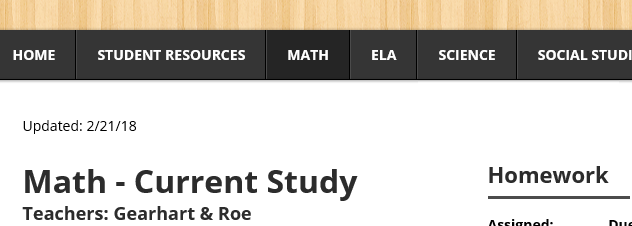 Here you’ll find:  games, video tutorials, practice, tips and hints on our current unit of study as well as MUCH information on past units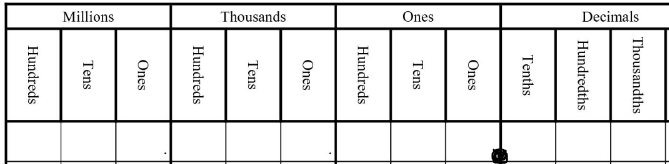  Metric Conversions				    Standard Conversions